Halaqa: Saturday, April 26, 2014Topic: 17th word, Pg 227Moreover, it is His property and it is He who bestowed it. So do not scorn it, sacrifice it unhesitatingly. Sacrifice it so that it will be made permanent. For negation of a negation is an affirmation. That is, if non-being is not, there is being. If non-being is negated, existence comes into being.Sacrifice it so that it will be made permanent.How can our transient life in this universe be made permanent?By returning (sacrificing) all our GIVEN qualities to the Absolute ownerIf we cannot confirm an eternal existence while we are alive, how can we say that we believe in an eternal existence AFTER we die?We have to reject false, empty claimsAny claim made about the ‘afterlife’ needs to first be convincingly experienced and explained while I am alive for me to really believeThink about your own qualities and you will see that you do not own a single quality. Each cell in your body cannot own itself nor can it sustain itself.Who owns it?*This video could help put things in perspective about the order in universe and the lack of any single particle to control it all: https://www.youtube.com/watch?v=0fKBhvDjuy0By reflecting upon all of my qualities, I realize that I have no ownership over ANY single element of itI am not self-subsistenceAs I observe the rest of creation around me, I realize that NOTHING is self-subsistentEverything is entirely, totally and absolutely dependentThe perfect harmony amongst every aspect of creation only proves that we are all dependent on the same, single SourceMeaning of the word ‘sacrifice’ as understood commonly. Giving YOUR privilege over something to someone elseBy sacrificing that which I perceive is MINEIt is a struggle that we are constantly involved in because the main challenge that we face here in this life, is attributing an independent existence to ourselves.This car is mineI breatheI liveI cryIn reality, nothing is mine. Everything is given.- The purpose of our living is to know the Creator by returning (sacrificing) all that we have been given back to Him.This universe must have an eternal, absolute, permanent Creator Why?If the Creator is not permanent, it means that it is transientIf something is transient, it must have been given existenceWhoever created this world must be Absolute in His essence and His qualitiesHuman rationality DEMANDS and NECESSITATES a permanent, eternal CreatorFrom the qualities I observe in this world, I conclude that the Source of these qualities must be Absolute as wellOtherwise, I cannot explain the existence of myself OR of the objects and their qualities themselves.negation of a negation is an affirmationif non-being is not, there is beingI do not own my existenceIf I acknowledge this fact (that I do not own my existence NOR does anything in this world), I am implying that everything is dependent on the single One who gave existenceIf me being permanent is not true, the existence of a permanent Being, comes true.non being = non independent existenceThe moment I acknowledge and realize the non-independent existence of EVERY SINGLE CREATED BEING, it leads me to the Only, Eternal, Absolute Creator.The fact that everything exists (I see and observe it) BUT that nothing creates itself necessitates a confirmation of an Absolute Creator.Many people say: The universe will exist forever without even pondering on the factuality of the statementWhen existence of the universe is taken for granted, (one’s own existence is independent)But, can anyone confirm that the universe will exist eternally?Everything is subject to changeWe have to first establish that I am completely dependent and not at all self-subsistentWe can only understand eternal existence by seeing the manifestation of eternity in existenceTo be able to see eternity in existence, I have to reflect on my own existence BECAUSE I am my own starting point.When I reflect on my existence, I can confirm that I am utterly and completely dependentMy existence points and leads me to a CreatorMy rationality necessitates that this Creator cannot be described with the qualities of this dependent beings, thus, I can only describe it/him as Absolute and EternalThe fact that I can see nothing in creation acts on its own, reveals to me that the Creator has Absolute knowledgeNothing escapes from His power, will, knowledge, wisdomEverything in this Creation, is a revelation of the Creator’s qualities.Analogy: I have been created with the desire to be eternally happy. I can in no way explain the existence of this desire for eternal happiness by attributing it to any source in this universe but to the Creator of the universe. This desire is a revelation from my CreatorIt makes me realize that He wants me to be eternally happyIf He wants me to happy, He will give it to me It is a promiseIf He was not going to give me the eternal happiness, He would not have given me the desire for it. The creation of desire itself would be in vain if it was not a promiseIf I educate my human qualities with this awareness, I realize that my Creator is the Eternal OneIn every moment, I return myself to the Eternal Creator and in every moment am in eternityI experience that I am not losing my creation as the day passes BUT am gaining eternity through my experience of the manifested qualities of the Eternal Creator in this world.The One who created me in the first place, will create me again.Whoever created me in this form must be AbsoluteIf He has given me the desire for eternal happiness, He will give it to meThe fact that I want an eternal existence, I can confirm that I will be resurrected because I want to be eternally happy.036.077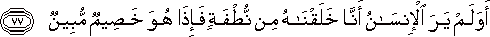 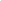 Sahih International: Does man not consider that We created him from a [mere] sperm-drop – then at once he is a clear adversary?036.078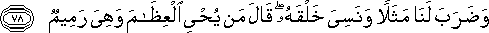 Sahih International: And he presents for Us an example and forgets his [own] creation. He says, "Who will give life to bones while they are disintegrated?"036.079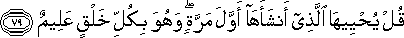 Sahih International: Say, "He will give them life who produced them the first time; and He is, of all creation, Knowing."At every moment, we are being made to exist at a different form.The fact that I exist NOW, in a different form from what I was in my baby years, is a sign that resurrection is realI am constantly being resurrectedThis in conjunction with my eternal desires, is evidence that my existence cannot be temporally limited.My existence is eternalTherefore, death cannot be the end of my existenceAfter ‘death’ there is a different form of existence (resurrection)Some may say: Cells are the source of lifeCan life give itself its own existence?Can life prepare itself for the future?Or is life, given?I observe that I cannot control my own existenceMy experience (objective) leads me to realize that EVERYTHING is made by a conscious Being.If I cannot control anything, how can a single cell be in control?We say: ‘This is meaningful, beautiful, ugly…”But we never question the existence of the qualities.We need to train ourselves to question the existence of qualities observed, of my senses, of myself, of EVERYTHING.Step away from taking existence for grantedThe object that is seen and the seer that sees are all being given EXISTENCESecular science starts with a ‘taken for granted’ existenceLook for the agent (Creator) behind everythingAnalogy: ‘My beard is growing’The cells are created with that capacity so that it functions in that wayThe hair cell HAS no authority, power or control to create anythingNegate the false claim that things have an independent existence.‘This beard that has been given to me is being made to grow’The Quran guides us to discover these truths.Don’t take the Quran’s claims for grantedWe have to confirm themThe All-Generous Creator buys His own property from you, and gives you the high price of Paradise in return. Also, He looks after that property well for you, and He will return it to you in both enduring and perfect form. O my soul! Do not delay! Do this trade, which is profitable in five respects, and be saved from five losses; make a fivefold profit all at once!The All-Generous CreatorEverything that you have is from HimIt is all being GIVENNothing can create itselfHe is the ALL-GENEROUS OneCommon ‘rebuttals’: Why did God create me? If I was no created, it would not matter He is generous or not.We cannot speculate about GodWhen we speculate about God, we are ‘imagining’ HimMy only reality is my existenceI have to think and question within my existenceFrom my existence, I see that everything I have is being GIVENIf God created me, He had better be generous because I did not ask to be created.Always engage in conversations that are grounded in realityI know that I am createdIt is not a matter of ‘if’As a human, I find myself equipped with emotions. One of them is my need to respond back to the One who is giving me everythingI can use my own qualities and conclude that I have a CreatorHowever, when I observe the rest of creation, I need guidance on how to understand the purpose in their creation The Creator speaks to me through Revelation so that I may be guided on how I can understand the purpose of my existence and use my human qualitiesWhen I read the Quran, I should read it with the awareness that it is to provide me guidance about how to live my lifeIf we reduce it as a book of rules, we cannot benefit from itSimilarly, if we reduce the Prophet’s role to explain religious rules and NOT as the one who guides me about my human qualities, I am cutting myself terribly short of gaining guidance.My ‘religious’ actions should not be in contradiction to my human qualitiesWe have to see the compatibility between actions and our reality (eternal existence)We should never judge people’s actions BECAUSE our duty is to take care of my own capacity.Why do I pray?A way to acknowledge my realityPrayer is NOT the only form of worshipbuys His own propertyI have to acknowledge that all that I possess, does not belong to meMy existence belongs to HimHe has given you everything. We have to acknowledge that none of it belongs to meI return it back to HimWhen I return it back to its Owner, I am getting a ‘price’ for itThe highest pricePrice = Acknowledgement of the Absolute, Eternal One. This acknowledgement gives me ‘peace’ because I am in the realm of the Eternal OneI cannot guarantee my paradiseBut I know that my Creator will guarantee me paradiseThis acknowledgement makes my existence meaningfulHe is the Only One who can createOnce you acknowledge that everything belongs to Him, you will not misuse anything in creationEverything has all been given to you so that you may acknowledge HimAct in accordance to His purpose of creationI should not break the contract between my Creator and IMy contract says: You are here to know who your Lord isI agree because only in doing so, I am at peaceThe contract also has terms of who I should follow (the Prophet)Paradise is in this world, and it lies within your belief.